	КАРАР                                                                 ПОСТАНОВЛЕНИЕ№  19                                                                          от 06.08.2020 г.«Об   определении   мест  для  размещения   печатных  предвыборных  агитационных материалов »В  целях   организации  и  проведения выборов  депутатов муниципального  района  Ишимбайский район  РБ   13 сентября 2020 года  на  территории  сельского  поселения  Кузяновский   сельсовет    МР  Ишимбайский  район    РБ                                           П О С Т А Н О В Л Я Ю  :     1.    Установить  место    для   размещения   печатных  предвыборных  агитационных  материалов  на  информационном  стенде   около  кондитерского цеха  с. Кузяново, по  адресу :РБ, Ишимбайский  район с. Кузяново, ул. Советская, д.43на  расстоянии    50  метров   от  СДК    с. Кузяново.1.1.  на  информационном  стенде   около  ФАП   д. Искисяково  по адресу: РБ, Ишимбайский   район , д. Искисяково , ул. Центральная , 20;1.2  информационном  стенде  около  жилого  дома №9  д. Кызыл Октябрь, ул. Центральная ,92. Запретить  вывешивать (расклеивать, размещать)  агитационные   материалы  на  памятниках, обелисках, зданиях, остановочном  павильоне, сооружениях  и  в  помещениях, имеющих  историческую, культурную ценность, а так же   в зданиях  и  помещениях  избирательных комиссий, и в  помещениях  для  голосования.3. Контроль за  исполнением  настоящего   постановления  оставляю  за  собой.Глава администрации                                                  И.А.ШаяхметовБашкортостан Республикаhы Ишембай районы муниципаль районы Көҙән  ауыл советы ауыл биләмәhе хакимиәте 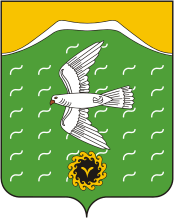 Администрация сельского поселения Кузяновский сельсовет муниципального района Ишимбайский район Республики БашкортостанСовет  урамы, 46,Көҙән  ауылы, Ишембай районы, Башкортостан Республикаһы453234Тел.; 8(34794) 73-243, факс 73-200.Е-mail: kuzansp@rambler.ru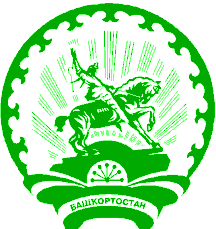 ул. Советская, 46,с.Кузяново, Ишимбайский район, Республика Башкортостан453234Тел.; 8(34794) 73-243, факс 73-200.Е-mail: kuzansp@rambler.ru